Ashbury Meadow Primary School                 Maths Long Term Plan    	                 Year Group: 3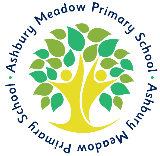 Autumn TermSpring TermSummer TermWeek 1Number and Place Value: Numbers to 1000Extra Week - Calculations: Further Multiplication and DivisionMeasurement: TimeWeek 2Number and Place Value: Numbers to 1000Measurement: LengthFractions, Decimals and Percentages: Fractions (Part 2)(Extra Week)Week 3Number and Place Value: Numbers to 1000Measurement: LengthFractions, Decimals and Percentages: Fractions (Part 2)(Extra Week)Week 4Calculation: Addition and SubtractionMeasurement: MassFractions, Decimals and Percentages: Fractions (Part 2)(Extra Week)Week 5Calculation: Addition and SubtractionFinish Mass / ASSESSMENT WEEKFractions, Decimals and Percentages: Fractions (Part 2)(Extra Week)Week 6Calculation: Addition and SubtractionFractions, Decimals and Percentages: Fractions (Part 1)Geometry – Properties of Shapes: AnglesGeometry – Properties of Shapes: Lines and ShapesWeek 7Calculation: Addition and SubtractionFractions, Decimals and Percentages: Fractions (Part 1)Geometry – Properties of Shapes: AnglesGeometry – Properties of Shapes: Lines and ShapesWeek 8Calculations: Multiplication and DivisionMeasurement: Money(Extra days)Geometry – Properties of Shapes: AnglesGeometry – Properties of Shapes: Lines and ShapesWeek 9 Calculations: Multiplication and DivisionMeasurement: Money(Extra days)Statistics: Picture and Bar GraphsWeek 10 Calculations: Multiplication and DivisionMeasurement: Money(Extra days)ASSESSMENT WEEKWeek 11Calculations: Further Multiplication and DivisionMeasurement: TimeMeasurement: Perimeter of FiguresWeek 12Calculations: Further Multiplication and DivisionMeasurement: TimeMeasurement: Perimeter of Figures